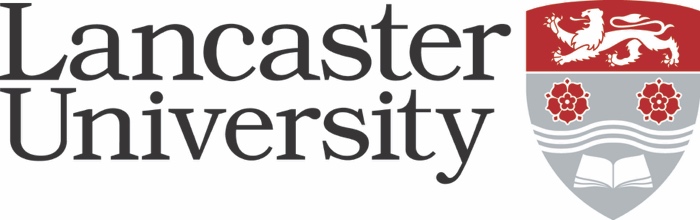 RESEARCH FELLOW (GRADE 8)PREHABILITATION FOR CANCER SURGERY: QUALITY AND INEQUALITY (PARITY) STUDYPERSON SPECIFICATION*Explanation of ‘where assessed?’:Application Form – assessed against the application form, curriculum vitae and letter of support. Applicants will not be asked to make a specific supporting statement. Normally used to evaluate factual evidence e.g. award of a PhD. Will be “scored” as part of the shortlisting process.  Supporting Statements - applicant are asked to provide a statement to demonstrate how they meet the criteria. The response will be “scored” as part of the shortlisting process. Interview – assessed during the interview process by either competency based interview questions, tests, presentation etc.CriteriaEssential/ DesirableWhere assessed?*A PhD in implementation science, social science, health services research, public health, or related disciplinesEssentialApplication FormPostdoctoral experience of qualitative research including study design, project management, quality assurance, and analysis and interpretation of qualitative dataEssentialSupporting Statements / InterviewAbility to work as part of a multi-disciplinary team with effective interpersonal skills, collaborative working, and management. EssentialSupporting Statements / InterviewThe ability to work independently with appropriate supervisionEssentialSupporting Statements / InterviewA willingness to travel to study sites (TBC, but likely to include all nations of the UK)EssentialInterviewPublication record appropriate to stage of career EssentialApplication FormExperience of analysing and interpreting survey data, consensus development approaches, and data collection through digital/virtual approaches.DesirableSupporting Statements / InterviewPreparation of new studies including submissions for grants and obtaining external agreements such as ethical approvalDesirableApplication FormExperience of working with patients and the public, and collaborating with health care teams or working in a health care environmentDesirableSupporting Statements / InterviewAbility to use social media and interactive technologies in research dissemination and engagement.DesirableApplication FormExperience of supervising or managing staff or students. Desirable Supporting Statements / Interview